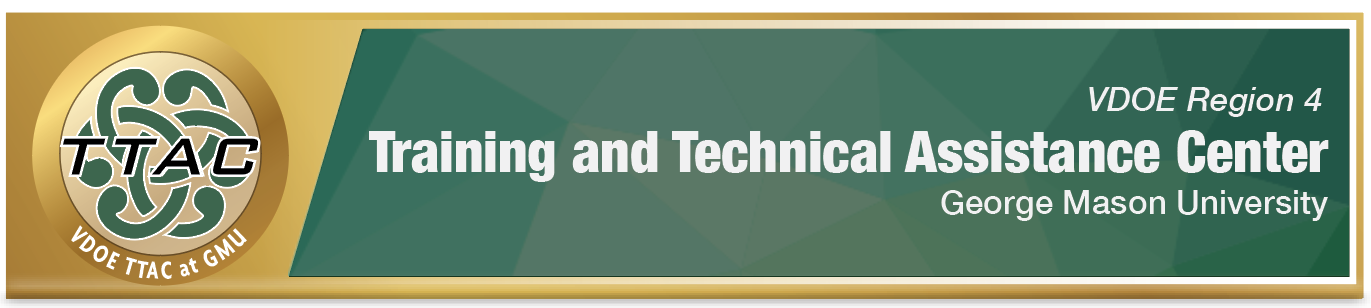 HLP Highlight ToolHLP 12: Systematically Designed InstructionHere’s What It Is:A form of explicit instruction (HLP 16) used across content areasIdentifying critical content and skills, task analyzing, sequencing and scaffolding lessons to meet individualized needsDeliberate and purposeful (data based)Intensity increases for students with disabilitiesWhen Do I Use It?When going from less complex to more complex materialTo link prior knowledge with new knowledge to deepen understandingTo help students make connections between facts, concepts, and principlesHere’s What It Looks Like:HLP #12 Video  (17:26)Resources to Extend LearningThe Iris CenterExplicit InstructionHigh Leverage PracticesNational Center on Intensive InterventionsHere Are My Work Plans:Set clear, concise measurable learning goals for students (individual, group, class),View HLP #12 Video 6:00-6:56Organize/sequence lessons logically towards those learning goals, View HLP #12 Video 8:10-10:15Support students in organizing new knowledge by providing scaffolds and structures for learning, View HLP #12 Video 12:05-15:37View Full HLP #12 VideoSuggested Activities:Allow students to retain and express learning content through:Computers, videos, audioOpportunities to use different learning devices with peersProvide review sessions in small group settingsProvide alternative assessment opportunities to evaluate learning goalsHLP 12 In Action! I Do, We Do, You DoDirections: Complete the advanced notes graphic organizer as you watch the “I Do, We Do, You Do: Scaffolded Reading in Social Studies” videoConcept/Strand of Instruction: What is the teacher’s learning goal?I Do: What step-by-step instruction did the teacher model?We Do: How did the student’s practice?You Do: How did the students show independent work/check for understanding?Reflection: How does the teacher know that she achieved her learning goal?ReferencesHashey, A. I., Kaczorowski, T. L., & DiCesare, D. M. (2020). High-Leverage Practices in Special Education, Guide 4. Council for Exceptional Children.McLeskey, J. (Ed.). (2019). High leverage practices for inclusive classrooms. New York: Routledge.Find additional HLP Highlight Tools on TTAC Online.For additional information about TTAC Region 4, go to https://ttac.gmu.edu/. 